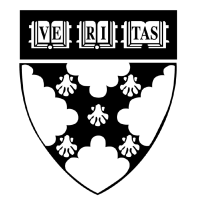 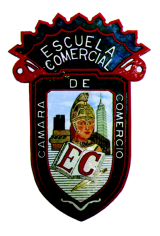 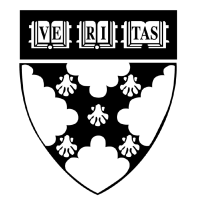 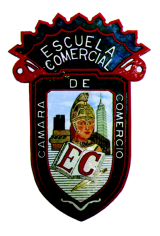 Tema:Trabajo en Equipo                                                                                                                                                                                                                                                                                                                                                                                                                                                                                                                                                                                                                                                                                                                                                                                                                                                                                                                                                                                                                                                                                                                                                                                                                                                                                                                                                                                                                                                                                                                                                                                                                                                                                                                                                                                                                                                                                                                                                                                                                                                                                                                                                                                                                   Actividad 1:Traer. en su cuaderno las preguntas del cuento que hicieron el miércoles pasado  y un cuento corto impreso ( por equipo) para mañana 6 dic.Materia: EspañolProfesor: Yolanda Priego